Teaching Sustainable Development GoalsThe course aims to equip you with relevant information and tools to enable you to take part in the World’s Largest Lesson, to teach people about the SDGs and to enthuse you to create and share your own learning resources in order to do so.This short course is designed for educators and all those who would like to teach children and young people about the Sustainable Development Goals, commonly known as the Global Goals. It is intended to support the teaching of the World’s Largest Lesson and all other efforts to educate and engage children and young people so that they support the Sustainable Development Goals and want to turn their support into action.The course supports teaching in both formal and informal learning settings.It does not assume a given level of knowledge or experience of either the United Nations, International Development, or the Sustainable Development Goals.It can be referred to in whole or used in parts depending on relevance.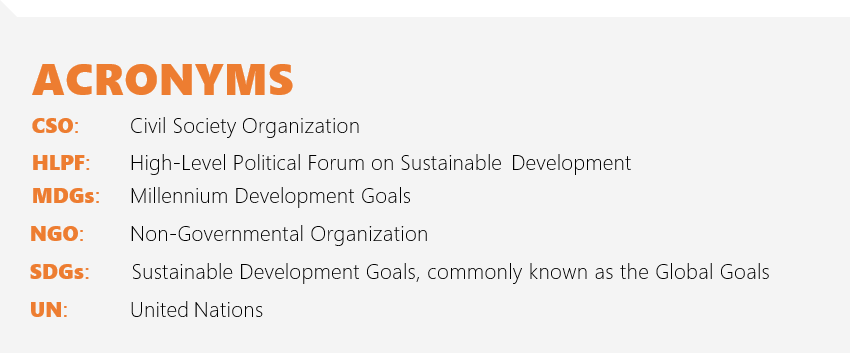 